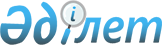 Қазақстан Республикасының Министрлер Кабинетi жанындағы Әдебиет, өнер және сәулет саласындағы Қазақстан Республикасының Мемлекеттiк сыйлықтары жөнiндегi комитеттiң құрамы туралы
					
			Күшін жойған
			
			
		
					Қазақстан Республикасы Министрлер Кабинетiнiң Қаулысы 20 қыркүйек 1994 ж. N 1036 Күшi жойылды - ҚРҮ-нiң 1996.07.30. N 949 қаулысымен. ~P960949



          Қазақстан Республикасының Министрлер Кабинетi қаулы етедi:




          1. Қазақстан Республикасының Министрлер Кабинетi жанындағы
Әдебиет, өнер және сәулет саласындағы Қазақстан Республикасының
Мемлекеттiк сыйлықтары жөнiндегi комитеттiң құрамы бекiтiлсiн
(қоса берiлiп отыр).




          2. Қазақстан Республикасы Министрлер Кабинетiнiң "Әдебиет,




өнер және сәулет саласындағы Қазақстан Республикасының Мемлекеттiк
сыйлықтары жөнiндегi комитеттiң құрамы туралы" 1992 жылғы 20 
қазандағы N 882 қаулысының (Қазақстан Республикасы ПҮАЖ-ы, 1992 
жыл, N 40, 602-бап) күшi жойылды деп танылсын.
     
     Қазақстан Республикасының
          Премьер-министрi
                                       Қазақстан Республикасы
                                       Министрлер Кабинетiнiң
                                     1994 жылғы 20 қыркүйектегi
                                         N 1036 қаулысымен
                                            Бекiтiлген
     
            Қазақстан Республикасының Министрлер Кабинетi
           жанындағы Әдебиет, өнер және сәулет саласындағы 
           Қазақстан Республикасының Мемлекеттiк сыйлықтары
                        жөнiндегi комитеттiң
                              Құрамы
     
                              Төралқа
     
Есимов А.С.       - Қазақстан Республикасы Премьер-министрiнiң
                    орынбасары (Комитеттiң төрағасы)
<*>

Әбдiков Т.        - Қазақстан Республикасы Президентiнiң мәдениет
                    мәселелерi жөнiндегi көмекшiсi (Комитет
                    төрағасының орынбасары)
Абдрахманов С.    - Қазақстан Республикасының Министрлер Кабинетi
                    Iс Басқармасының Мәдениет және қоғамдық 
                    бiрлестiктермен байланыс бөлiмi меңгерушiсiнiң
                    бiрiншi орынбасары (Комитет төрағасының 
                    орынбасары)
Исахов О.         - Қазақстан Республикасының Министрлер Кабинетi
                    Iс Басқармасының Мәдениет және қоғамдық 
                    бiрлестiктермен байланыс бөлiмiнiң жауапты
                    қызметкерi
Қабдолов З.       - Қазақстан Республикасы Ұлттық ғылым 
                    академиясының академигi
Монтакаев К.Ж.    - Қазақстан Республикасының еңбек сiңiрген
                    сәулеткерi
Оразбаев С.К.     - Қазақстан Республикасының халық артисi
Сәрсенбаев А.     - Қазақстан Республикасының Баспа және бұқаралық
                    ақпарат министрi
Щеголихин И.П.    - Қазақстанның халық жазушысы

                   Әдебиет секциясы
     
Бельгер Г.К.      - прозашы, аудармашы
Исабеков Д.       - прозашы, "Жазушы" баспасының директоры
Қасқабасов С.А.   - әдебиеттанушы, филология ғылымының докторы
Қирабаев С.С.     - Ұлттық ғылым академиясының академигi, Қазақстан
                    Республикасы Ұлттық ғылым академиясының 
                    М.Әуезов атындағы Әдебиет және өнер 
                    институтының директоры
Мағауин М.М.      - прозашы, "Жұлдыз" журналының бас редакторы
Молдағалиев Т.    - ақын, "Балдырған" журналының бас редакторы
Мұртаза Ш.        - прозашы, Қазақстанның халық жазушысы
Мырзалиев Қ.Ғ.    - ақын, "Балауса" баспасының директоры
Найманбаев К.     - прозашы, Қазақстан Жазушылар Одағы басқармасының
                    бiрiншi хатшысы
Нұрпейiсов Ә.Қ.   - прозашы, Қазақстанның халық жазушысы
Серiкқалиев З.    - әдебиеттанушы
Симашко М.Д.      - прозашы
Сқақбаев М.       - прозашы, Қазақстан Республикасының Авторлық
                    және сабақтас құқықтар жөнiндегi мемлекеттiк
                    агенттiгiнiң бастығы
Оңғарсынова Ф.    - ақын, "Ақ желкен" журналының бас редакторы
Шаңғытбаев Қ.     - ақын, аудармашы

                   Музыка, театр, кино және теледидар секциясы
     
Әбдiрашев Т.Ә.    - дирижер, Қазақстан Республикасының мемлекеттiк
                    симфония оркестрiнiң көркемдiк жетекшiсi
Әмiрқұлов А.      - кинорежиссер
Андриасян Р.С.    - режиссер, М.Ю. Лермонтов атындағы мемлекеттiк
                    орыс драма театрының көркемдiк жетекшiсi
Байбосынов Қ.     - әншi, Қазақстан Республикасының халық артисi
Вовнянко И.А.     - кинооператор
Жағанова А.К.     - драматург, Қазақстан Республикасы Жоғарғы
                    Кеңесiнiң Мәдениет, баспасөз, бұқаралық ақпарат
                    құралдары және қоғамдық бiрлестiктер жөнiндегi
                    комитетiнiң төрайымы
Жаманбаев Б.Ә.    - Қазақстан Республикасының халық артисi, Абай
                    атындағы Қазақ мемлекеттiк опера және балет
                    театрының директоры
Жұманиязов Б.С.   - композитор, Қазақстан Композиторлар одағы
                    басқармасының бiрiншi хатшысы
Қазақбаева Г.     - актриса, Қазақстан Республикасының еңбек 
                    сiңiрген артисi
Манихин В.П.      - актер, Қазақстан Республикасының еңбек
                    сiңiрген артисi
Мұқаев Б.С.       - драматург, Қазақстан Республикасы Мәдениет
                    министрлiгiнiң театр өнерi басқармасының
                    бастығы
Мұқаметжанов К.   - драматург
Сейтметов Р.Н.    - режиссер, Ғ. Мүсiрепов атындағы мемлекеттiк
                    балалар мен жасөспiрiмдер театрының көркемдiк
                    жетекшiсi
Тiлендиев Н.А.    - композитор, КСРО халық артисi
Шәрiпова Ф.       - актриса, КСРО халық артисi

                   Бейнелеу өнерi және сәулет секциясы
     
Гурьев А.А.       - суретшi-график
Досмағамбетов Т.С.- мүсiншi, Қазақстан Суретшiлер Одағы 
                    басқармасының төрағасы
Исмаилова Г.М.    - кескiндемешi, Қазақстан Республикасының халық
                    суретшiсi
Ким В.Н.          - сәулетшi
Ли К.В.           - өнертанушы
Сәрсенбаев О.     - "Өнер" баспасының директоры 
Симаков А.П.      - суретшi-монументшi
Сүлейменов Т.Б.   - суретшi-безендiрушi, Қазақстан дизайнерлер
                    Одағының президентi 
Телжанов К.Т.     - кескiндемешi, КСРО халық суретшiсi
Төлепбаев Е.      - кескiндемешi
Шаймерденов С.Ж.  - сәулетшi, Қазақстан сәулетшiлер Одағының
                    президентi
     Ескерту. Жукеевтың орнына Есимов А.С ауыстырылды - ҚРМК-нiң
              22.12.1994 ж. N 1446 қаулысына сәйкес.
 
      
      


					© 2012. Қазақстан Республикасы Әділет министрлігінің «Қазақстан Республикасының Заңнама және құқықтық ақпарат институты» ШЖҚ РМК
				